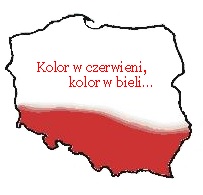 KARTA ZGŁOSZENIAna XIII Powiatowy Konkurs Recytatorski Kolor w czerwieni, kolor w bieli…(kategoria - recytacja)  Proszę wypełnić kartę i odesłać w formacie Word na adres spnr3elk@gmail.com do 04.04.2023 r.Lp.Imię i nazwisko uczestnikaKlasaTytuł utworuWisławy SzymborskiejImię i nazwisko nauczyciela przygotowującego uczniaNazwa i adres szkoły1.2.3.4.